2020 Ophea Award of Distinction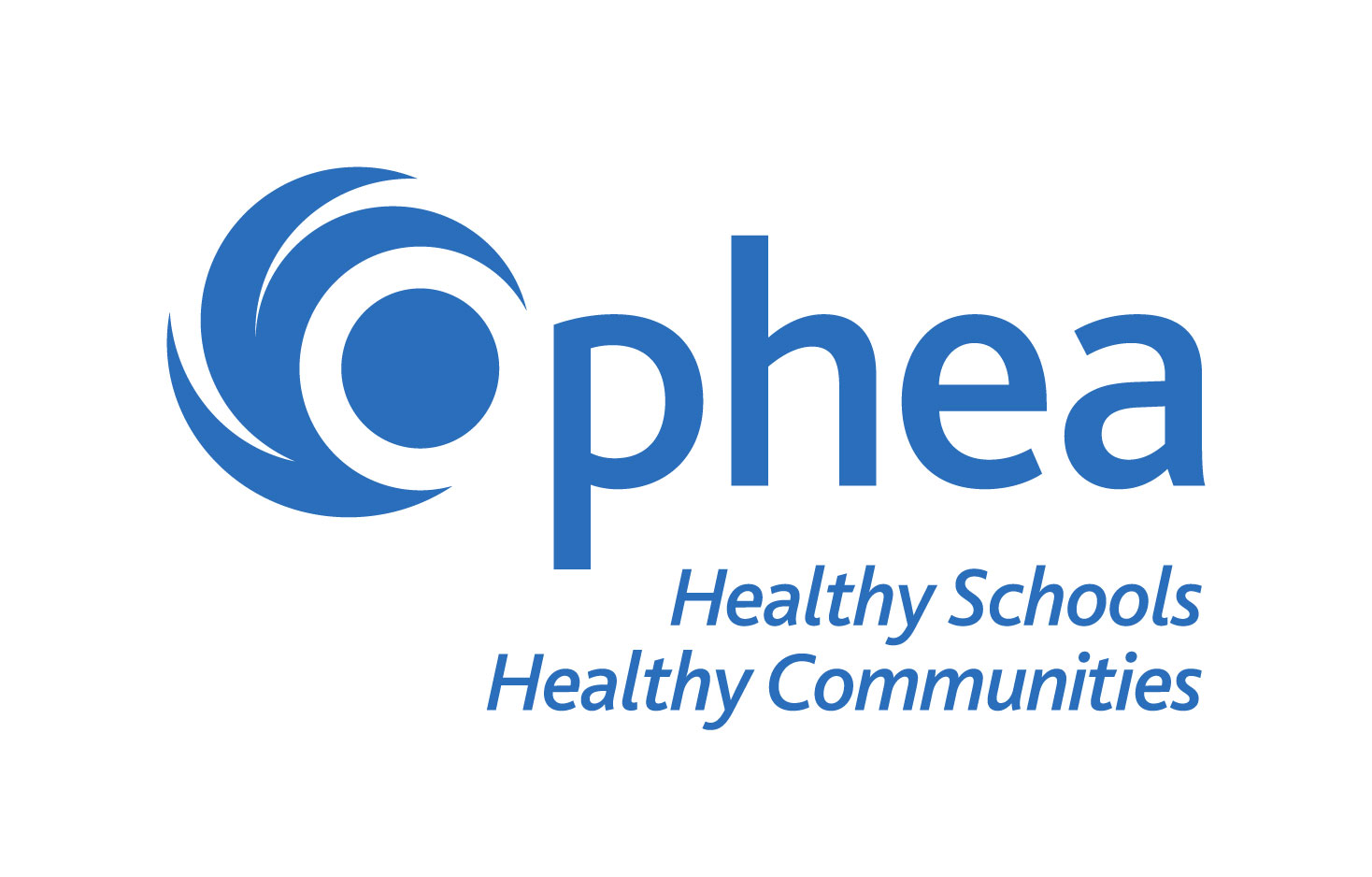 - Nomination Package -The Ophea Award of Distinction is presented to one individual who is a leader in the successful advancement of active, healthy living opportunities for children and youth in Ontario schools and/or communities.Eligibility requirements include:The contributions of the recipient are provincial in scopeThe recipient has demonstrated excellence in the areas of advocacy, partnership development, and/or the provision of quality, innovative programmingThe recipient has made a long-term contribution to improving the health and well-being of Ontario’s children and youthThe recipient of this award is well known to Ophea for his or her devotion and years of service and support to OpheaThe recipient’s work/volunteer contributions impact schools and/or communities (e.g. educators, public health workers, recreation providers, etc.)The Ophea Award of Distinction is presented in honour of Bing Caswell, a dedicated professional whose vision and commitment led to the advancement of knowledge and understanding in the field of health and physical education.To officially submit a nomination for the 2020 Ophea Awards, a Nomination Package must be completed and submitted in full to Ophea.  The Ophea Awards Nomination Package consists of the following items: Nomination Form (must have the nominee’s and the nominator’s signatures)Summary of Nominee Eligibility form (a summary of how the nominee meets the award criteria)Photograph of the nominee (electronic copy)* To be considered for an Ophea Award, each item in the Nomination Package must be present and completed in full.Nomination Guidelines 	Candidates can be nominated for a maximum of one award annuallyNominees who are not selected for a 2020 Ophea Award can be nominated in subsequent yearsIndividuals can only win each Ophea award onceNominations are assessed by the Ophea Board of Directors.  Information assessed by the Board will be kept confidentialThe nominee must be aware of their nomination and their signature is required on the nomination form.  Official consent will indicate the nominee’s authorization for Ophea to publish the profiles of the winnersAll 2020 Ophea Award winners will be profiled on Ophea.net and through other communication channelsSend the complete Nomination Package to Ophea by via mail, fax or email 
by September 11th, 2020 to:		Ophea Awards Nominations			 		Email: tammy@ophea.org  2020 Ophea Award of Distinction- Nomination Form -Nominator’s InformationNominator’s First Name: _____________________________ Last Name: _____________________________Home Address: ____________________________________ City/Town: ______________________________  Province: __________________	  Postal Code: ___________  Home Phone:(       )_______________________Organization Name:	Work Address: _____________________________________  City/Town: _______________________________Province: ___________________  Postal Code: ___________  Bus. Phone:(       ) _______________________ Bus. Fax:(      )	 ____________________    Email: _________________________________________________Nominator’s Signature: _________________________________________________________________Nominee’s Information Nominee’s First Name: _____________________________   Last Name: _____________________________Home Address: ____________________________________ City/Town: _____________________________  Province: __________________	  Postal Code: ____________ Home Phone:(       )_______________________Organization Name: __________________________________________________________________________Work Address: ____________________________________  City/Town: _______________________________Province: ___________________  Postal Code: ___________  Bus. Phone:(       ) _______________________ Bus. Fax:(      )	 ____________________    Email: _________________________________________________Nominee's Signature: _______________________________________________________________________In what sector does the nominee work?Education Elementary  English  French  French Immersion  Private  Other          School Board (please specify): 		 Secondary  English  French  French Immersion  Private  Other           School Board (please specify): _____________________________ Post Secondary  Faculty of Education  Other (please specify): ____________________ Public Health (please specify):_____________________________________ Recreation (please specify):  ______________________________________ Private Sector (please specify):		___________________________________ Government (please specify): _____________________________________ NGO/Association (please specify): _________________________________ 2020 Ophea Award of Distinction- Summary of Nominee Eligibility -In a Word document, please complete the following questions.  Please limit your answers to 500 words per question.Eligibility CriteriaPlease outline the employment/volunteer history of the nominee in point form.Please describe how the nominee has been a leader in the successful advancement of active, healthy living opportunities for children and youth in Ontario schools and/or communities. This may include contributions in the areas of advocacy, partnership development and/or the provision of quality, innovative programming.Please describe how the nominee has made a long-term contribution to improving the health and well-being of Ontario’s children and youth, including many years of service and support to Ophea.Please supply two references that can provide support for the information provided above.Name: ________________________________________________________________________Address: ______________________________________________________________________Telephone #(s): ________________________________________________________________Name: ________________________________________________________________________Address: ______________________________________________________________________Telephone #(s): ________________________________________________________________Please send complete Nomination Package by September 11, 2020 to:Ophea Awards NominationsEmail: tammy@ophea.org  Website: www.ophea.net